Pentru aprobarea Regulamentului privind modul de inventariere a bunurilor transmise sau care urmau a fi transmise în contul cotelor-părți valorice din patrimoniul fostelor întreprinderi agricoleÎn temeiul art. II lit. (b) Legii nr. 214/ 2022 pentru modificarea Legii nr. 523/1999 cu privire la proprietatea publică a unităților administrativ-teritoriale (Monitorul Oficial al Republicii Moldova, 2022, nr. 246- 250, art. 486), Guvernul,HOTĂRĂŞTE:1. Se aprobă Regulamentul privind modul de inventariere a bunurilor transmise sau care urmau a fi transmise în contul cotelor-părți valorice din patrimoniul fostelor întreprinderi agricole (se anexează).2. Autorităţile administraţiei publice locale, la data intrării în vigoare a prezentei hotărîri, vor  asigura:1) inventarierea bunurilor transmise sau care urmau a fi transmise în contul cotelor-părți valorice din patrimoniul fostelor întreprinderi agricole.2) întocmirea listelor bunurilor transmise sau care urmau a fi transmise în contul cotelor-părți valorice din patrimoniul fostelor întreprinderi agricole și adoptarea deciziei de aprobare a acestora.3. Finanţarea cheltuielilor aferente executării lucrărilor de inventariere și înregistrare a bunurilor, vor fi asigurate din bugetele locale ale autorităților publice locale.PRIM-MINISTRU Contrasemnează:Aprobat  prin Hotarîrea Guvernuluinr. ______ din ___________ 2022Regulamentul privind modul de inventariere a bunurilor transmise sau care urmau a fi transmise în contul cotelor-părți valorice din patrimoniul fostelor întreprinderi agricoleCapitolul I.  Dispoziţii generalePrezentul Regulament stabilește modul de inventariere a bunurilor (imobile și de altă utilitate publică), transmise sau care urmau a fi transmise în contul cotelor-părți valorice din patrimoniul fostelor întreprinderi agricole, întocmire a documentației necesare înregistrării acestora în registrele de publicitate și este obligatoriu pentru persoanele juridice și fizice, antrenate în procesul de inventariere. În cazul în care pe teritoriul unităţii administrativ - teritoriale, concomitent cu lucrările de inventariere, se execută lucrări cadastrale de delimitare a bunurilor imobile proprietate publică, autoritatea publică locală asigură corectitudinea executării lucrărilor, în scopul neadmiterii comiterii erorilor. Litigiile apărute în urma inventarierii bunurilor, se soluţionează pe cale amiabilă sau în instanţele judecătoreşti.Capitolul II.  Instituirea și activitatea comisiei de inventariere Comisia de inventariere se instituie prin dispoziţia primarului, în orice componenţa, dar nelimitat la:primar sau viceprimar, după caz, al autorității publice locale;specialistul pentru reglementarea regimului proprietății funciare a autorității     administrației publice locale;contabilul-șef al autorității administarției publice locale;consilier local; arhitectul-șef al localității;Comisia de inventariere are următoarele atribuţii:1) identifică și examinează actele aprobate de comisiile de privatizare a bunurilor întreprinderilor agricole, care se referă la repartizarea şi atribuirea cotelor valorice;2) asigură inventarierea bunurilor transmise sau care urmau a fi transmise în contul cotelor-părți valorice din patrimoniul fostelor întreprinderi agricole, în baza documentelor şi materialelor deţinute;3) determină uzura/ gradul de executare a construcției. 4) determină domeniul și modul de folosință a bunurilor;5) determină hotarele terenului aferent construcțiilor transmise în contul cotelor-părți valorice;6) întocmește listele bunurilor transmise sau care urmau a fi transmise în contul cotelor-părți valorice din patrimoniul fostelor întreprinderi agricole: lista  bunurilor care devin proprietatea unităţii administrativ - teritoriale;lista bunurilor care urmează a fi înregistrate în registrele de publicitate, provizoriu; La determinarea domeniului din care face parte bunul, comisia va ţine cont de:1) categoriile de bunuri, atribuite prin lege la domeniul public sau privat;2) natura, destinaţia bunurilor şi interesul public (bunuri care nu sunt accesibile uzului direct al publicului, însă sunt destinate exploatării în cadrul unui serviciu public);3) perspectiva utilizării bunului imobil conform destinaţiei iniţiale.Capitolul III.  Inventarierea și întocmirea listelor bunurilor Secțiunea 1. Inventarierea bunurilor În procesul inventarierii se efectuiază identificarea poziției geografice bunului și a caracteristicilor tehnice a bunurilor (aprecierea gradului de executare/ uzurii). Identificarea poziției geografice se efectuează în baza hărții digitale liniare, deținute de către Agenția Relații Funciare și Cadastru, materialelor cartografice, grafice, hărților de contur, documentației de proiect, altor materiale normative și informative în care sunt stipulați parametrii bunului.Caracteristicile tehnice a bunurilor (aprecierea gradului de executare/ uzurii) se stabilesc conform situației în teren. În lipsă posibilităților tehnice, autoritatea publică locală poate solicita stabilirea gradului de executare a construcţiei/ uzurii, specialiștilor atestați în domeniul urbanismului și arhitecturii, conform prevederilor Hotărîrii Guvernului nr. 329/ 2009 pentru aprobarea Regulamentului cu privire la atestarea tehnico-profesională a specialiștilor cu activități în construcții.Conturul (geometria ) bunului se determină pe exterior, cu determinarea limitelor acestuia la nivelul soclului.Secțiunea 2. Determinarea gradului de executare a bunurilor inventariatePentru bunurile transmise sau care urmau a fi transmise în contul cotelor-părți valorice din patrimoniul fostelor întreprinderi agricole, comisia de inventariere determină gradul de executare a acestora.Pentru determinarea gradului de executare se vor utiliza următoarele documente (în cazul existenței acestora):1) actul permisiv prin care a fost autorizată construirea;2) proiectul de execuţie;3) alte acte;La evaluarea gradului de executare vor fi luate în calcul elementele construite şi prezente la data inventarierii bunului imobil. Gradul de executare pentru fiecare element va fi calculat după următoarea formulă:Pe=Pp*k, unde:Pe – procentul de executare a elementului;Pp – procentul acordat conform punctului 17;k – coeficient variabil, care se determină prin raportul volumului lucrărilor de construcţii executate, la volumul acestora conform proiectului.Gradul de executare va fi calculat prin sumarea procentului dedus pentru fiecare element (construit) în parte.Procentul maximal acordat (Pp) pentru fiecare element (construit):1) fundaţii – 16 %2) carcasă şi pereţi (portanţi şi despărţitori) – 18 %3) planşeu – 9 %4) acoperiş – 3%5) pardoseli – 11%6) uşi, ferestre – 8%7) lucrări de finisare interioare şi exterioare – 14%8) instalaţiile interioare tehnico-sanitare, electrice şi de încălzire – 16%9) alte lucrări – 5%.Secțiunea 3. Aprecierea uzurii bunurilor inventariatePentru determinarea uzurii se colectează date privind starea elementelor construite (tipul bunului, materialul de execuție a pereților/ planșeului/ acoperișului, etc, lucrările de finisare, starea elementelor, existenţa fisurilor, deformărilor şi a altor deteriorări vizibile ale elementelor construite, etc.), anul construcţiei/ reconstrucţiei clădirii (constituie anul dării în exploatare a clădirii/ recepţiei finale al lucrărilor de construcţie). În cazul în care anul construcţiei/ reconstrucţiei nu poate fi identificat se menţionează că anul construcţiei/ reconstrucţiei este „neidentificat”.Comisia de inventariere în baza datelor acumulate determină uzura clădirii. Uzura se exprimă în procente.Uzura clădirii se determină după cum urmează:1) uzura 0-20% - nu există daune și deformări sau pot fi eliminate în timpul reparației curente.2) uzura 21-40% - în general, elementele structurale ale clădirii sunt adecvate pentru funcționare, dar acest lucru necesită reparații majore.3) uzura 41-60% - exploatarea elementelor structurale ale clădirii este posibilă numai atunci când efectuați o revizie majoră.4) uzura 61-80% - elementele structurale ale clădirii sunt în stare de urgență.5) uzura 81-100% - elementele structurale ale clădirii se află într-o stare distrusă.Bunurile a căror uzura constituie  81-100%, nu cad sub procedura de inventariere, se exclud de la etapele ulterioare ale procedurii de inventariere și nu se vor reflecta în listele definitivate ale bunurilor transmise sau care urmau a fi transmise în contul cotelor-părți valorice din patrimoniul fostelor întreprinderi agricole. Secțiunea 4. Determinarea hotarului terenului aferentDeterminarea hotarului terenului aferent construcției inventariate, se efectuează din birou, în baza materialelor cartografice/ hărții liniare digitale sau în teren, în cazul cînd hotarul nu poate fi clar definit pe ortophotoplan sau este necesară determinarea în teren a hotarului. La determinarea hotarului terenului aferent construcției inventariate, se vor utiliza prevederile normativului în construcții B.01.05:2019 Urbanism. Sistematizarea şi amenajarea localităţilor urbane şi rurale. În cazul cînd, pe terenul aferent construcției inventariate (proprietate a unităţii administrativ-teritoriale), se suprapun grafic terenuri proprietate privată, modalitatea de determinare a hotarelor va fi în funcţie de tipul de suprapunere.în cazul în care suprapunerea este condiţionată de erorile comise la elaborarea proiectelor de organizare a teritoriului (erori de măsurare, de prelucrare a datelor sau întocmirii planului cadastral în sistemul de coordonate convenţional), hotarele terenului aferent construcției inventariate va fi determinat indiferent de suprapunere, iar erorile vor fi corectate în cadrul lucrărilor de corectarea erorilor.în cazul în care o porțiune din terenul aferent construcției inventariate a fost transmis în proprietate privată şi drepturile asupra acestuia sunt înregistrate în registrul bunurilor imobile, suprafaţa terenului privatizat se exclude din suprafaţa terenului identificat. în cazul în care pe terenul aferent construcției inventariate, sunt identificate terenuri drepturile cărora nu sunt înregistrate în registrul bunurilor imobile, sau sunt înregistrate drepturile autorităţii publice locale în alte temeiuri decît cele rezultate din art. 28 din Legea cadastrului bunurilor imobile nr. 1543/1998, suprafaţa acestor terenuri va fi inclusă în suprafaţa terenului aferent construcției inventariate.În cazul în care terenul aferent construcției inventariate, este înregistrat în registrul bunurilor imobile după unitatea administrativ-teritorială, se va examina corespunderea hotarelor din planul cadastral existent, cu situaţia actuală şi după caz se va decide asupra corectitudiniii hotarelor şi necesităţii de modificare a acestora.În cazurile în care hotarele terenului aferent construcției inventariate, înregistrat în registrul bunurilor imobile după unitatea administrativ-teritorială, necesită a fi actualizate, se întocmeşte  actul de constatare în teren. Actul de constatare este parte componentă a planului geometric.În cazul în care în procesul determinării hotarelor terenului aferent construcției inventariate, se evidenţiază porţiuni de teren transmise anterior în arendă, locaţiune, gestiune, etc., create ca terenuri de sinestătătoare, pe planul geometric se va reprezenta terenul integru, totodată reprezentânduse şi hotarele porţiunilor de teren grevate anterior, potrivit reglamentărilor din domeniu. Modificările se vor descrie în actul de constatare, parte componentă a planului geometric. Autoritatea publică va înștiința gestionarii (arendatorii/locatarii, etc.) despre modificările care urmează să fie efectuate în documentația cadastrală și va iniția procedura de modificare a contractelor de arendă/locațiune, etc.În cazul suprapunerii hotarelor terenului aferent construcției inventariate, cu hotarele unităţilor administrativ- teritoriale sau hotarele intravilanului localităţii, executantul lucrărilor examinează materialele privind stabilirea hotarelor din Registrul de Stat a unităţilor administrativ-teritoriale şi a adreselor. În cazul în care pentru hotarele unităţii administrativ-teritoriale/ intravilanul localităţii nu sînt materiale privind stabilirea hotarelor, executantul lucrărilor execută lucrările de actualizare a segmentului de hotar a unităţii administrativ-teritoriale/ stabilire a hotarelor intravilanului localităţii.Secțiunea 5. Întocmirea planului geometric și a listelor bunurilorUrmare identificării poziției geografice și caracteristicilor tehnice a bunurilor (aprecierea gradului de executare /uzurii), se întocmește planul geometric. Planul geometric se întocmește pentru fiecare bun imobil supus inventarierii. În lipsă posibilităților tehnice, autoritatea publică locală poate solicita Agenției Servicii Publice şi structurilor sale teritoriale, întreprinderilor de stat şi celor private, executante de lucrări cadastrale, întocmirea planurilor geometrice.Fiecărui teren i se atribuie un număr cadastral. Autoritatea publică locală solicită de la organul cadastral teritorial rezervarea numerelor cadastrale pe măsura realizării lucrărilor de inventariere.  Planul geometric se întocmeşte conform modelului din anexa nr. 1 și conţine următoarele informaţii:1) schema de încadrare;2) reprezentarea grafică a bunului imobil (hotarul terenului, hotarul construcţiilor amplasate pe teren, după caz, porţiunile de teren date anterior în arendă, locaţiune, gestiune etc.);3) caracteristicile tehnice (tipul bunului, număr cadastral, suprafaţa, categoria de destinaţie, modul de folosinţă, domeniul);4) semnele convenţionale;5) catalogul coordonatelor;6) indicatorul.Planul geometric se semnează de către membrii comisiei de inventariere.37. Urmare întocmirii planurilor geometrice, Comisia de inventariere întocmește listele bunurilor transmise sau care urmau a fi transmise în contul cotelor-părți valorice din patrimoniul fostelor întreprinderi agricole, conform anexelor nr. 2 şi nr. 3, care includ următoarele informaţii:tipul bunului;destinaţia;amplasarea (adresa bunului imobil);numărul cadastral; suprafaţa bunului imobil; uzura (%); gradul de execuție (%);domeniul (public sau privat);denumirea persoanei fizice/ juridice care gestionează bunul imobil, după caz;terenul aferent;mențiuni;În cazul în care, în procesul de inventariere se constată că în registrul de publicitate este înregistrat un anumit procent din bun sau sînt prezentate acte ce confirmă dreptul de proprietate asupra unui anumit procent din bunul neînregistrat, comisia de inventariere calculează procentul care se transmite în proprietate și procentul din bun care devine proprietatea unității administrativ-teritoriale sau se înregistrează provizoriu.Listele bunurilor transmise sau care urmau a fi transmise în contul cotelor-părți valorice din patrimoniul fostelor întreprinderi agricole se semnează de membrii comisiei de inventariere.Listele bunurilor cu planurile geometrice sînt supuse dezbaterilor publice cu respectarea normelor aplicabile pentru asigurarea transparenței în procesul decizional.Capitolul IV.  Dezbaterea publică și aprobarea listelor bunurilorDezbaterea publică se organizează de către autoritatea administrației publice locale. Procedura dezbaterilor publice include:1) publicarea documentației de inventariere (listele bunurilor cu planurile geometrice);2) depunerea contestaţiilor;3) soluționarea contestaţiilor.43. Autoritatea administrației publice locale, cu respectarea Legii nr. 133/2011 privind protecţia datelor cu caracter personal, asigură accesul la documentația de inventariere, prin afişarea acesteia la sediul său într-un spaţiu accesibil publicului și pe pagina sa web oficială. 44. Autoritatea administrației publice locale, prin afișare în locuri publice și prin alte mijloace de publicitate, înștiințează cetățenii din localitate despre publicarea documentației de inventariere, perioada publicării și procedura depunerii contestaţiilor.45. În termen de 5 zile de la data publicării documentației de inventariere, autoritatea administrației publice locale inițiază dezbaterile publice.46. Contestația asupra informației prezentate, se depune în termen ce nu depășește 20 de zile lucrătoare de la data inițierii dezbaterilor publice, în formă scrisă, cu anexarea documentelor doveditoare. Contestația poate fi depusă și în formă electronică, cu respectarea cerințelor stabilite pentru un document electronic.47. Autoritatea publică înregistrează toate contestaţiile părţilor interesate parvenite în cadrul termenului prevăzut la pct. 46, într-un registru special, cu indicarea datei recepţionării, numelui, prenumelui petiţionarului, numărului cadastral al bunului imobil (sau, în lipsa acestuia, a adresei bunului imobil) la care se referă contestaţia şi le transmite spre examinare comisiei de inventariere.48. Comisia de inventariere realizează funcțiile comisiei de soluționare a contestațiilor.49. Şedinţele comisiei de inventariere privind soluționarea contestaţiilor sînt publice. La examinarea contestaţiilor vor fi atraşi petiţionarii.50. Comisia de inventariere, în termen de 10 zile de la data încheierii termenului de depunere a contestației, examinează contestaţiile și documentele prezentate de petiționari referitoare la identificarea bunului imobil, proprietarilor, posesorilor de fapt, precum și decide asupra acceptării sau respingerii fiecărei contestaţii în parte.51. Urmare a examinării contestației, Comisia de inventariere perfectează procesul-verbal privind examinarea contestației conform modelului prevăzut în anexa nr. 4 la Regulament. 52. Procesul-verbal se întocmește pentru fiecare contestaţie separat şi se comunică celor ce au depus contestaţii. Procesele-verbale se semnează de către membrii comisiei53. În cazul în care petiționarul nu este de acord cu decizia comisiei de inventariere, bunurile, pentru care se identifică contestații respinse, se includ în lista bunurilor care urmează a fi înregistrate în registrele de publicitate, provizoriu. Bunurile vor trece în proprietate în conformitate cu prevederile art. 81 alin. (4) Legii nr. 523/1999 cu privire la proprietatea publică a unităților administrativ-teritoriale.54. Dosarul dezbaterilor publice (contestaţiile asupra listelor, procesele-verbale) se păstrează la autoritatea administrației publice locale.55. Comisia de inventaiere actualizează listele în conformitate cu procesele-verbale întocmite în urma soluționării contestaţiilor și le înaintează consiliului local spre aprobare.56. În termen de până la 30 de zile după prezentarea documentației, consiliul local emite decizia cu privire la aprobarea listelor bunurilor transmise sau care urmau a fi transmise în contul cotelor-părți valorice din patrimoniul fostelor întreprinderi agricole.Pentru înregistrarea bunurilor imobile şi drepturilor asupra lor, reprezentantul împuternicit al autorității publice locale prezintă organului cadastral teritorial în a cărui rază de acţiune se află bunul imobil, decizia consiliului local cu privire la aprobarea listelor bunurilor transmise sau care urmau a fi transmise în contul cotelor-părți valorice din patrimoniul fostelor întreprinderi agricole și planurile geometrice (inclusiv, straturile informaționale Terenuri și Clădiri, în format digital).Înregistrarea bunurilor imobile şi drepturilor asupra lor, se efectuează din contul bugetului autorităţii publice locale.Anexa nr. 1							la Regulamentul privind modul de inventariere  a bunurilor transmise sau care urmau a fi transmise în contulcotelor-părți valorice din patrimoniul fostelor întreprinderi agricole Menţiuni:________________________________________________________________________________________Anexa nr. 2 la Regulamentul privind modul de inventariere  a bunurilor transmise sau care urmau a fi transmise în contulcotelor-părți valorice din patrimoniul fostelor întreprinderi agricole Lista            bunurilor transmise sau care urmau a fi transmise în contulcotelor-părți valorice din patrimoniul fostelor întreprinderi agricole, care devin proprietatea UAT          conform situaţiei la ________________, amplasate în _______________________________________________.                                                     data                                                                                          denumirea UAT, raionul /UTA Găgăuzia                                                                                                                                                   * - Conform art. 81 alin. (2 ) din Legea 523/ 1999 cu privire la proprietatea publică a unităților administrativ-teritoriale.Anexa nr. 3 la Regulamentul privind modul de inventariere  a bunurilor transmise sau care urmau a fi transmise în contulcotelor-părți valorice din patrimoniul fostelor întreprinderi agricole Listabunurilor transmise sau care urmau a fi transmise în contulcotelor-părți valorice din patrimoniul fostelor întreprinderi agricole, care se înregistrează provizoriu după UAT          conform situaţiei la ________________, amplasate în _______________________________________________.                                                        data                                                                                     denumirea UAT, raionul /UTA Găgăuzia                                                                                                                                                   * - Conform art. 81 alin. (4 ) din Legea 523/ 1999 cu privire la proprietatea publică a unităților administrativ-teritoriale.Anexa nr. 4 la Regulamentul privind modul de inventariere  a bunurilor transmise sau care urmau a fi transmise în contulcotelor-părți valorice din patrimoniul fostelor întreprinderi agricoleProces-verbalprivind examinarea contestaţieiComisia de inventariere, formată din următorii membri:_________________________________________________________________-  _________________________________________________________________- _________________________________________________________________- _________________________________________________________________- _________________________________________________________________.Examinînd contestaţia nr.___ din __________, depusă de persoana fizică/ juridică ______________________ privind bunul (rile) imobil (e) cu nr. cadastral (e) _______________, amplasat (e)  _____________________, şi actele justificative anexate:1. __________________________________2. __________________________________3. __________________________________Decide:Pe baza (faptelor, identificării, actelor, .....),______________________________________________________________________________________________________________________________________________________________________________Contestația se acceptă integral/ în parte, după cum urmează: ______________________________________________________________________________________________________________________________________________________________________________sau contestația se respinge din următoarele motive:______________________________________________________________________________________________________________________________________________________________________________Prezentul proces-verbal se comunică petiționarului.Semnăturile membrilor Comisiei de inventariere:___________________________________________________________________________________________________________________________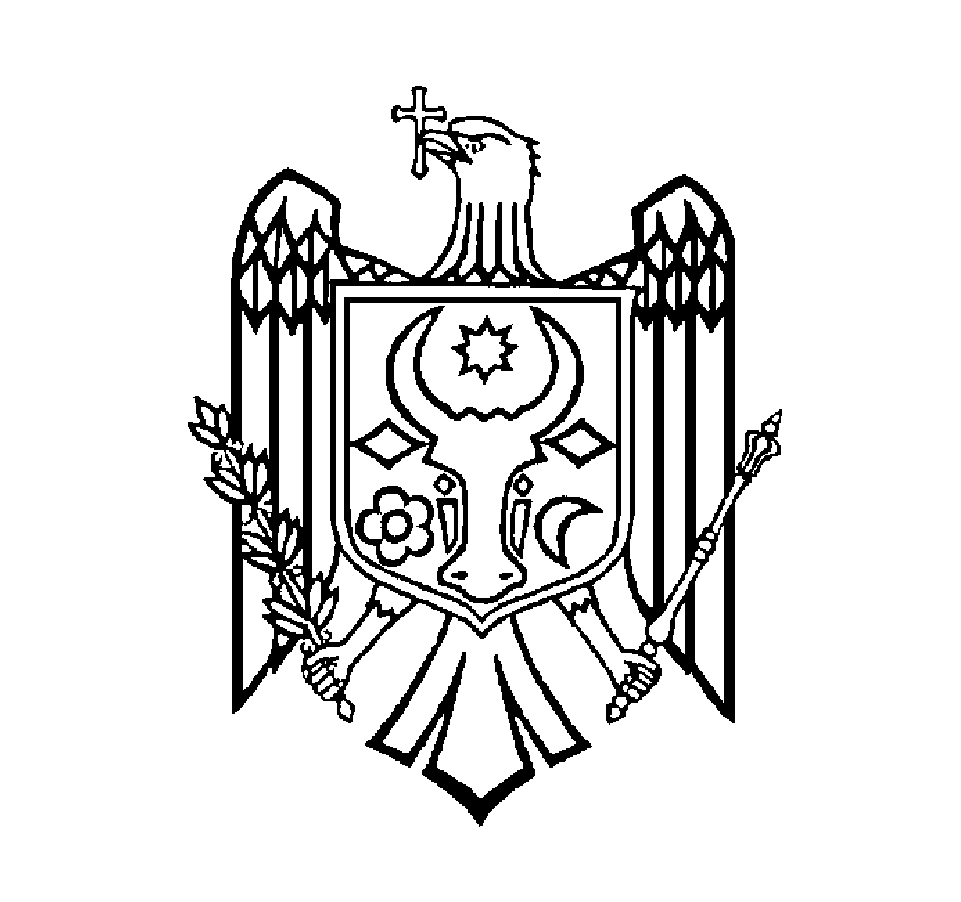 GUVERNUL  REPUBLICII  MOLDOVAHOTĂRÂRE nr. ____din                                        2022Chișinău                                                                              PLANUL GEOMETRIC                                                                              PLANUL GEOMETRIC                                                                              PLANUL GEOMETRIC                                                                              PLANUL GEOMETRIC                                                                              PLANUL GEOMETRICReprezentarea grafică           Schema de încadrare              Schema de încadrare    Reprezentarea grafică Reprezentarea grafică Semne convenţionale:Caracteristicile tehnice ale bunului imobilCaracteristicile tehnice ale bunului imobilCaracteristicile tehnice ale bunului imobilCaracteristicile tehnice ale bunului imobilCaracteristicile tehnice ale bunului imobilCaracteristicile tehnice ale bunului imobilCaracteristicile tehnice ale bunului imobilCaracteristicile tehnice ale bunului imobilCaracteristicile tehnice ale bunului imobilTipul bunuluiNumărulcadastralSuprafaţa, (ha, m2)Categoria de destinaţieModul de folosinţăDomeniul (public/privat)MenţiuniMenţiuniCATALOGUL COORDONATELOR ŞI PARAMETRII HOTARULUICATALOGUL COORDONATELOR ŞI PARAMETRII HOTARULUICATALOGUL COORDONATELOR ŞI PARAMETRII HOTARULUICATALOGUL COORDONATELOR ŞI PARAMETRII HOTARULUICATALOGUL COORDONATELOR ŞI PARAMETRII HOTARULUICATALOGUL COORDONATELOR ŞI PARAMETRII HOTARULUICATALOGUL COORDONATELOR ŞI PARAMETRII HOTARULUICATALOGUL COORDONATELOR ŞI PARAMETRII HOTARULUICATALOGUL COORDONATELOR ŞI PARAMETRII HOTARULUICATALOGUL COORDONATELOR ŞI PARAMETRII HOTARULUICOORDONAT EXECUTANTEXECUTANTEXECUTANT   _______________________________  _______________________________   _______________________________   _______________________________Denumirea entității care a întocmit planulDenumirea entității care a întocmit planulDenumirea entității care a întocmit planul   _______________________________  _______________________________   _______________________________   _______________________________Adresa bunului imobil:Adresa bunului imobil:Adresa bunului imobil:   _______________________________  _______________________________   _______________________________   _______________________________Conducător / Verificat____________________Semnătura, ștampila___________________Numele, prenumele   _______________________________  _______________________________   _______________________________   _______________________________Executant_________________semnătura__________________Numele, prenumele   _______________________________  _______________________________   _______________________________   _______________________________Data elaborării________________(data)Sistem de coordonate_______________Scara planului   _____________Nr.d/oTipul bunului (construcţie, obiectiv de infrastructură tehnico-edilitară)DestinațiaAmplasarea(adresa)Nr. cadastralSuprafaţa (ha, m.p.)Grad de executare                 (%)Uzura (%)Domeniul(public / privat)Denumirea persoanei fizice/ juridice care gestionează bunul imobilTerenul aferent(nr. cadastral, destinația, mod de folosință, suprafața (ha).Mențiuni 123456789101112     Membrii comisiei:____________(semnătura)____________(semnătura)____________(semnătura)____________(semnătura)___________________(numele, prenumele)___________________(numele, prenumele)___________________(numele, prenumele)___________________(numele, prenumele)Nr.d/oTipul bunului (construcţie, obiectiv de infrastructură tehnico-edilitară)DestinațiaAmplasarea(adresa)Nr. cadastralSuprafaţa (ha, m.p.)Grad de executare                 (%)Uzura (%)Domeniul(public/ privat)Denumirea persoanei fizice/ juridice care gestionează bunul imobilTerenul aferent(nr. cadastral, destinația, mod de folosință, suprafața (ha). Mențiuni123456789101112     Membrii comisiei:____________(semnătura)____________(semnătura)____________(semnătura)____________(semnătura)___________________(numele, prenumele)___________________(numele, prenumele)___________________(numele, prenumele)___________________(numele, prenumele)